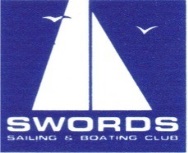 Swords Sailing & Boating ClubPurcell Trophy 2016Riocard O’ Tiarnaigh ChallengeGP 14 International Class Association21/22  May 2016NOTICE OF RACE1.0 	Rules1.1	The event will be governed by ISAF Racing Rules of Sailing [RSS]2013-2016, the prescriptions of the ISA and the rules of the GP14 International Class Association, this Notice of Race and any amendments thereto, except as any of these are changed by the Sailing Instructions [SIs].      This is a helms event and is designated Category BEligibility:All boats must have a valid Class Certificate 	Helms must be paid up members of the GP 14 International Class Association	             Current member of the ISA or the RYA Competitors are reminded that no individual or body involved in the organisation of this event accepts any liability for injury or damage. Each helm must sign a declaration that his/her boat is covered by a policy of Third Party Indemnity Insurance of not less than €3,000,000             Entries are accepted on the basis that in no circumstances will any liability for injury to person(s) or property attach to the Officers, Trustees, Committee or Members of the GP14 International Class Association or Swords Sailing & Boating Club [SSBC]   All competitors will be automatically members of the SSBC for the duration of the event and               will be subject to the rules of the club.Entry fee will be €50 per boat.  Competitors under 18 must have parents or guardians signature on entry form.Sailing Instructions will be issued on registration which will take place in the club house from 9.00 am on Saturday 21ST. 	3.0 	Notices to Competitors      Notices to competitors will be posted on the official notice board of the SSBCHelms may not change crews without the approval of the Race Offices.Equipment (i.e. foils, spars, and sails) shall not be changed between races except in the case of damage and then only with the approval of the Race Officer.             4.0 	Alterations to sailing instructions 	Any alteration to the SIs will be posted on the Official Notice Board in the club house; not later than 60 minutes prior to the scheduled start of the first race on the day it will take effect. Any change in the schedule of races will be posted by 19:00hrs on the day before it will take effect.  It is the sole responsibility of each competitor to ensure that they have apprised themselves of any such alterations. 5.0	Signals made ashore	5.1	Signals made ashore shall be made on the SSBC Flagpole.	5.2 	Flag AP with two sound signals (one sound signal when lowered) means “The race is postponed." The warning signal will be made not less than 30 minutes after the AP is lowered.            6.0	Schedule of Racing.The Purcell Trophy will consist of four races which will take place on the Saturday. Two races will constitute a series. There will be one discard in four races. Prizes will be awarded for 1st. 2nd. & 3rd.in Gold Silver & Bronze fleets.The Riocard O Tiarnaigh Challenge (R O T) will be run in conjunction with the Purcell Trophy. The results of the four Saturday race will be included in the (R O T) Challenge. There will be a total of seven heats, with 1 discard after 5 races.Sunday will be the R O T Challenge races. There will be 3 heats with separate starts for the Gold Silver & Bronze fleets The top four boats from each fleet will go forward to the finals. The finals shall also be the best of 3 races.  Scores to date will be discarded and the finals will be a new series. Boats to score .75 to 12, the third race will be double points.  The winners will be awarded the  Riocard O’Tiarnaigh Challenge Trophy. Top finishers in Gold, Silver & Bronze Fleets will be awarded separate trophies.6.1Saturday 21 May 2016	 (Purcell Trophy)Four Races        	  Warning signal,   First Race 12.00am    Lunches ashore, there will be a briefing before going afloat Sunday 22 May 2016 ( R O Tiarnaigh Challenge)Two/Three  	       Warning signal First Race 10.30.    Lunches ashore, there will be a briefing before going afloatThe Finals will as soon as possible after the selection of the 12 Finalist6.2	An alternative programme may be run if weather conditions do not favour the above   programme, this will be at the discretion of the Event committee (Class and Club representatives and the Race Officer)           7.0	Courses 	Courses Cards will be supplies to each boat. Courses to be sailed for each race will be displayed on the Committee Boat. Full fleet starts for the Purcell Trophy, Separate starts for Gold/Silver / Bronze for the R O T heats on the Sunday Morning.8.0 	Scoring System 	The low point scoring system in accordance with RRS Appendix A2.2 shall apply.              Ties will be in accordance with RRS Appendix A8. 		DNS, DNC, DSQ, shall score 3 points more than the number of finishers		DNF,RET, OCS shall score 1 point more than the numbers of finishers.ADDITIONAL INFORMATIONLunches will be provided on Saturday & Sunday.Club open on the Friday night from 18.00 to 22.00Food Available after racing on Saturday evening (€10.00)Camping facilities available.High water Sat. 12.25    3.7Mtrs